HARMONOGRAM ZVOZU TRIEDENÉHO ODPADUv meste Spišská BeláI.Q roka 2017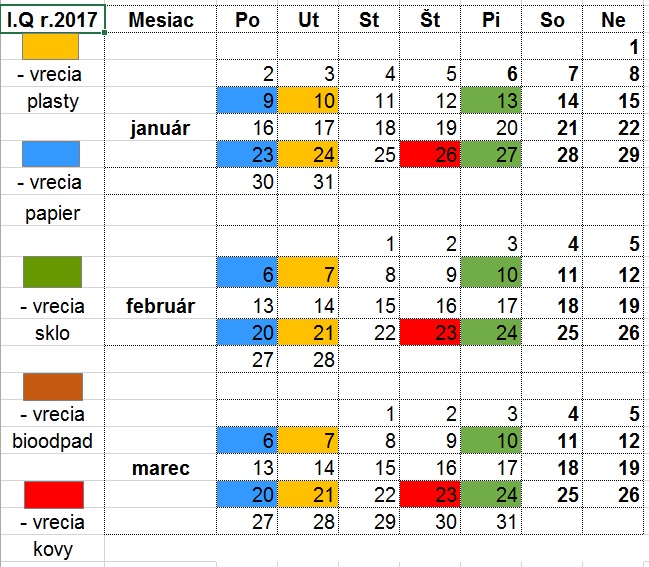 